Cañada College’s Quality Focus EssayFall 2019IntroductionThe Cañada College Quality Focus Essay (QFE) confirms our commitment to the implementation of Guided Pathways through the emphasis of providing students with a strong start. This QFE will describe how the College plans to achieve a culture of continuous quality improvement and student success. I CAN Start Strong (A pathways strategy: -6 to +9 months)Students who start strong in college yield higher rates of success. Understanding this concept, the California Community College Chancellor’s Office has introduced the California Guided Pathways Initiative which is “a student-centered approach that can dramatically increase the number of students earning community college credentials, while closing equity gaps” (Foundation for California Community Colleges, 2018).  Building on ExperienceAt Cañada College, our inclusive approach towards the implementation of Guided Pathways builds on years of prior efforts to improve our students’ experience from the 6 months prior to the 9 months following their initial enrollment.Multiple Measures Assessment Program (MMAP).  As an MMAP pilot college, Cañada College implemented the use of high school transcripts to increase the accuracy of a student’s placement in 2016. Since that time, Cañada has been a leader in making changes to curriculum to ensure adequate co-requisite and other real-time instructional supports to students needing those supports to succeed in transfer level coursework.  By fall 2019, these curriculum changes will be fully implemented. STEM Center.  Thanks to considerable support from the US Department of Education, the Cañada College STEM Center launched a series of initiatives in 2016 that incoporate the Guided Pathways framework, including helping students: (1) choose an “Area of Interest”; (2) join a first-year cohort aligned with area of interest; (3) explore career options to better inform the choice of a major and plan of study; (4) receive guidance and support to stay on plan. As a result of this initiative, the STEM Center has closed the achievement gap of underserved and underrepresented students by utilizing high-impact practices such as supplemental instruction via peer tutoring, lab time?, and additional instructor support. Students participating in the STEM Center program have benefitted from a model that aligns instruction to contextualized support services. The College intends to apply lessons learned from the STEM Center to the college as a whole over the next several years.Career Education (CE).  Cañada’s exceptional career education programs have long implemented elements of the Guided Pathways framework.  The College plans to better integrate and scale successful practices, such as ??, from its CE programs to its implementation of interest areas or “meta majors.”Guided Pathways at CañadaThe results of these prior efforts, as well as that of the College’s Guided Pathways inquiry phase, reveal that a focus on successful entry and a student’s first year experience is pivotal to a student’s persistence, success, and ultimate completion. Specific activities identified to provide students with a strong start include:Implementation/expansion of various high school engagement strategies: early college experiences such as dual enrollment, summer programs, and related outreach eventsStreamlining the application processScaling Proactive Registration – define betterModification of the current Priority Enrollment Program (PEP) to better serve incoming studentsProviding support for completion of FAFSA and CA Dream Act documentationIncreasing accuracy of Student Education Plans which can better inform course schedulingDeveloping a First Year Experience programGrouping relevant degree programs into ‘Interest Areas’ or ‘Meta Majors’Optimizing the class schedule to avoid class cancelations and conflictsEnsuring all degree and certificate programs are complete-able within the specified timeframeAligning support services with interest areas and timing to fit student needsExpanding Bridge Programs preceding fall and spring termsExpanding cohorts via learning communitiesIntegrating Student Support and Instructional ServicesA common theme identified among Cañada’s effective practices and the Guided Pathways framework is that of better integrating student support services with academic pathways.  In order for students to effectively tackle transfer-level coursework on day one, explore careers and majors without losing time, and complete certificates, degrees or transfer more quickly than they have in the past, student services and instruction must be much more closely integrated via practices such as:Counseling aligned with academic pathways. Complementary supports such as embedded tutoring, mentoring and aligned with instructional programs in collaboration with faculty. Career exploration, project-based and work-based learning, internships, and job placement support within interest areas.Organizational StructureCañada’s Guided Pathways efforts are supported by three working groups (Student Voices, Academic Pathways, and Business Processes Analysis) and a Steering Committee which are closely aligned with the College’s Enrollment Management Committee and all of its participatory governance Planning Councils.QFE Assessment The Chancellor’s Vision for Success Goals will serve as the main objectives for this QFE. With the use of baseline data, the College will be able to determine if our Start Strong activities have: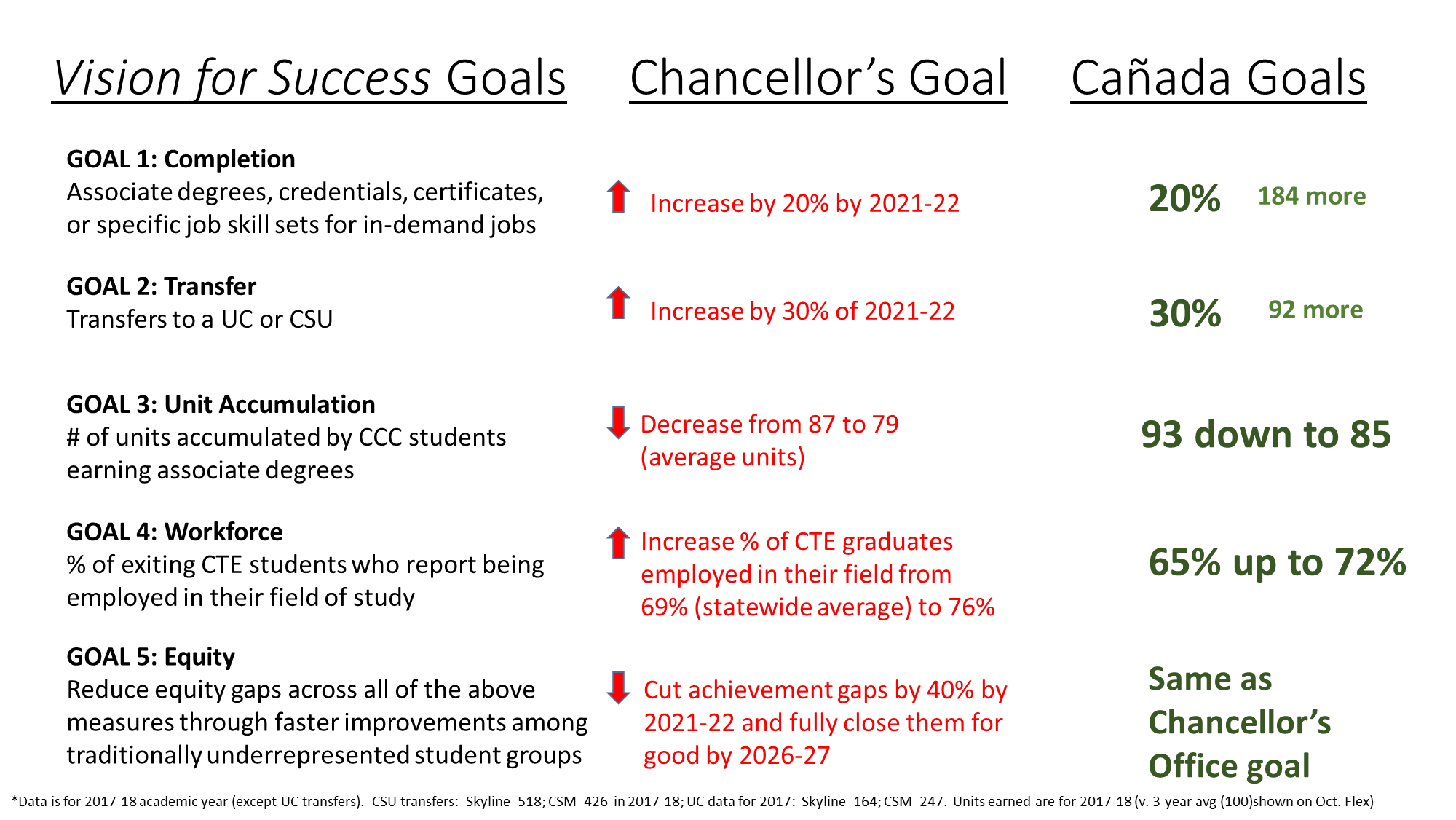 In 2021, data gathered and analyzed will assist in confirming the effectiveness of our ‘Start Strong’ strategy and/or will identify needed revisions. The following work plan provides an overview of Cañada’s QFE: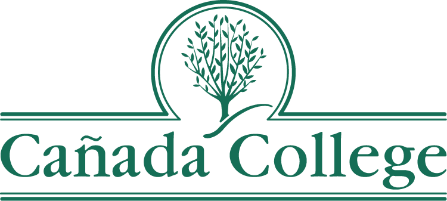 2018-2022 ‘I CAN Start Strong’ Work PlanCañada wants to affirm that, although this QFE emphasizes our Start Strong activities, the college is simultaneously moving forward with our Stay Strong and Finish Strong initiatives.  Cañada College is confident that our inclusive, student-centered approach will generate encouraging data that will meet our Educational Master Plan goals and, in so doing, will assist in achieving our mission:‘Cañada College provides our community with a learning-centered environment, ensuring that all students have equitable opportunities to achieve their transfer, career education, and lifelong learning educational goals. The college cultivates in its students the ability to think critically and creatively, communicate effectively, reason quantitatively, and understand and appreciate different points of view within a diverse community.’ObjectiveActivitiesTimelineResponsible Person(s)Cañada College Strategic Plan Goal(s) Achieved Increase by at least 20 percent the number of Cañada students annually who acquire associates degrees, credentials, certificates, or specific skill sets that prepare them for an in-demand job. Complete-ability Increased accuracy of Student Education Plans which can inform course schedulingGrouping degree programs into ‘Interest Areas’ or ‘Meta Majors’Optimization of the class schedule to avoid class cancelations and conflictsAlignment of support services with interest areasInquiry Phase – Fall 2018Identify Strategy -  Summer 2019Implementation – Fall 2019 and Spring 2020Collection and  Data Analysis – Spring 2021Guided Pathway Teams:Academic PathwaysStudent VoicesBusiness Process Analysis Steering Group1. Student Completion/SuccessIncrease by 35 percent the number of Cañada students transferring annually to a UC or CSU.Implementation/expansion of various high school engagement strategies: Dual Enrollment, Summer Programs, Outreach Events, etc…Modification of the current Priority Enrollment Program (PEP) to better serve incoming studentsExpansion of cohorts via learning communitiesExpansion of Support and Instructional ProgramsInquiry Phase – Fall 2018Identify Strategy -  Summer 2019Implementation – Fall 2019 and Spring 2020Collection and  Data Analysis – Spring 2021Guided Pathway Teams:Academic PathwaysStudent VoicesBusiness Process Analysis Steering Group1. Student Completion/SuccessDecreased by at least 1.1 percent the average number of units accumulated by Cañada students earning associate’s degrees (at Cañada this would be represented by a decrease from 112 units to 101 units).Complete-abilityIncreased accuracy of Student Education Plans which can inform course schedulingGrouping degree programs into ‘Interest Areas’ or ‘Meta Majors’Optimization of the class schedule to avoid class cancelations and conflictsAlignment of support services with interest area.Inquiry Phase – Fall 2018Identify Strategy -  Summer 2019Implementation – Fall 2019 and Spring 2020Collection and  Data Analysis – Spring 2021Guided Pathway Teams:Academic PathwaysStudent VoicesBusiness Process Analysis Steering Group1. Student Completion/SuccessAnd 3. Organizational DevelopmentIncreased the percent of exiting CTE students who report being employed in their field of study, from the most recent statewide average of 60 percent to an improved rate of 69 percent—the average among the quintile of colleges showing the strongest performance on this measure.Expansion of Support (including Job Placement and Career assistance) and Instructional ProgramsIdentification of job placement data toolInquiry Phase – Fall 2018Identify Strategy -  Summer 2019Implementation – Fall 2019 and Spring 2020Collection and  Data Analysis – Spring 2021Guided Pathway Teams:Academic PathwaysStudent VoicesBusiness Process Analysis Steering Group1. Student Completion/Success2. Community Connections3. Organizational DevelopmentReduced equity gaps across all of the above measures through faster improvements among traditionally underrepresented student groups, with the goal of cutting achievement gaps by 40 percent within 5 years and fully closing those achievement gaps within 10 years. Streamlining the application processProactive RegistrationModification of the current Priority Enrollment Program (PEP) to better serve incoming studentsProviding the needed support for FAFSA completionDevelopment of a First Year Experience program Development of Bridge ProgramsExpansion of cohorts via learning communitiesInquiry Phase – Fall 2018Identify Strategy -  Summer 2019Implementation – Fall 2019 and Spring 2020Collection and  Data Analysis – Spring 2021Guided Pathway Teams:Academic PathwaysStudent VoicesBusiness Process Analysis Steering Group1. Student Completion/Success2. Community Connections3. Organizational Development